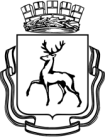 Администрация города Нижнего Новгородадепартамент образованиямуниципальное бюджетное общеобразовательное учреждение «Лицей № 40»603006, Россия, г. Нижний Новгород, ул. Варварская д. 15 а, тел.: 433-19-49  факс: 433-21-61,e-mail: lycee40adm@mail.ru 			http://www.lic40nn.edusite.ruПлан спортивно-массовых мероприятий ШСК «Лицеист»на 2021-2022 учебный год№ п/пМероприятиеСрокиКлассыМесто проведенияОтветственныйОрганизация спортивных секцийСентябрь 5-11 классыБСЗ, СОЦШильникова Н.Е.Шмыгля Е.Н.Фролов С.В.Леонова Е.В.Подготовка учащихся 10-11 классов к сдаче норм ГТОСентябрь-апрель10-11БСЗ, стадионФролов С.В.Районный легкоатлетический эстафетный пробегсентябрь5-11 классыМБОУ «Лицей №40»Шильникова Н.Е.Шмыгля Е.Н.Фролов С.В.Леонова Е.В.Лицейские соревнования по лёгкой атлетике (эстафета)сентябрь5-11 классыМБОУ «Лицей №40»Шильникова Н.Е.Шмыгля Е.Н.Фролов С.В.Леонова Е.В.Турнир по мини-футболусентябрь5-7 классыСтадион лицеяГорелов И.Ю., педагог ДОРайонные соревнования по мини-футболуоктябрьСтадионШильникова Н.Е.Шмыгля Е.Н.Фролов С.В.Горелов И.Ю.Школьные соревнования по футболусентябрь - октябрь5-6, 7-9классыстадион МБОУ «Лицей №40»Шмыгля Е.Н.Фролов С.В.Школьная олимпиада по физической культуреоктябрь7- 11  классыспортивный залШмыгля Е.Н.Фролов С.В.Школьные соревнования по русской скакалкеоктябрь2-8классыспортивный зал школыШильникова Н.Е. Районные соревнования по футболу октябрь9-11классыШмыгля Е.Н.Фролов С.В.Школьные соревнования «Мама, папа, я – спортивная семья»ноябрь-декабрь1-2 классыспортивный зал МБОУ «Лицей №40»Шильникова Н.Е. Районные соревнования «Мама, папа, я – спортивная семья»декабрь1-2  классыМАОУ «Школа № 30Шильникова Н.Е. Фитнрес-марафондекабрь3-11 классыЛицейский проспектКлаус Е.Н., ученический советНовогодние «Весёлые старты»декабрь1-4 классыБСЗ, «Белоснежка»Шмыгля Е.Н., Леонова Е.В.Новогодний турнир по волейболу между учителями и ученикамидекабрь9-11, педагогиБСЗФролов С.В.Городские соревнования «Мама, папа, я – спортивная семья»январь-февраль1-2классыШильникова Н.Е.Районные соревнования по русской скакалкеноябрь2-8 классыМАОУ «Школа № 30Шильникова Н.Е. Районная олимпиада по физической культуреконец  ноября7-11 классыМБОУ «Лицей №40»Шмыгля Е.Н.Фролов С.В.Школьные соревнования «Президентские состязания»ноябрь-декабрь6-11 классыспортивный зал МБОУ «Лицей №40»Шмыгля Е.Н.Фролов С.В.Школьные соревнования «Веселые старты»декабрь3-4 классыстадион МБОУ «Лицей №40»Шильникова Н.Е. Районные соревнования «Президентские состязания»январь-февраль6-11 классыМАОУ «Школа №22»Шмыгля Е.Н.Фролов С.В.Школьные соревнования по волейболу.январь-февраль5-11классыспортивный зал МБОУ «Лицей №40»Шмыгля Е.Н.Фролов С.В.«А ну-ка, господа лицеисты!»февраль10-11спортивный зал МБОУ «Лицей №40»М/о учителей физкультурыРайонные соревнования по волейболумарт – апрель5-10 классыШмыгля Е.Н.Фролов С.В.Районное четырёхборье «Дружба»апрель2 классШкола 30Фролов иС.В.Школа безопасности «Зарница»март7-11 классыШильникова Н.Е.Школьные состязания (пионербол, футбол)апрель - май3-9 классыстадион МБОУ «Лицей №40»Шмыгля Е.Н.Фролов С.В.Шильникова Н.Е.